III. How to find a book on OverDrive	A. Once your are logged into OverDrive, you can start searching for booksYou can search by 
Subjects, Collections, and Levels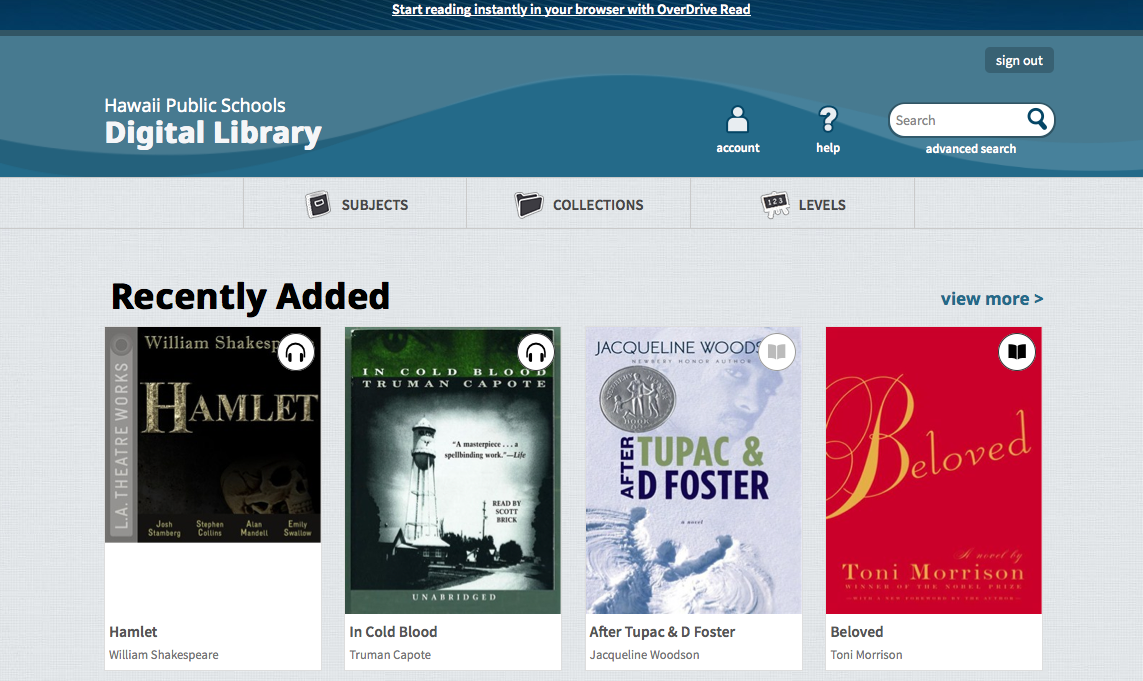 B.  Browse each tab (Subject, Collections, and Levels)	1. You may discover that there are many ways to find a book	2. There are different types of materials available C. Type Search term in the search box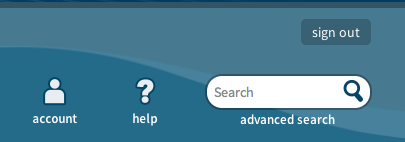 D. 	Light gray book=Book Unavailable		Black book=Book available 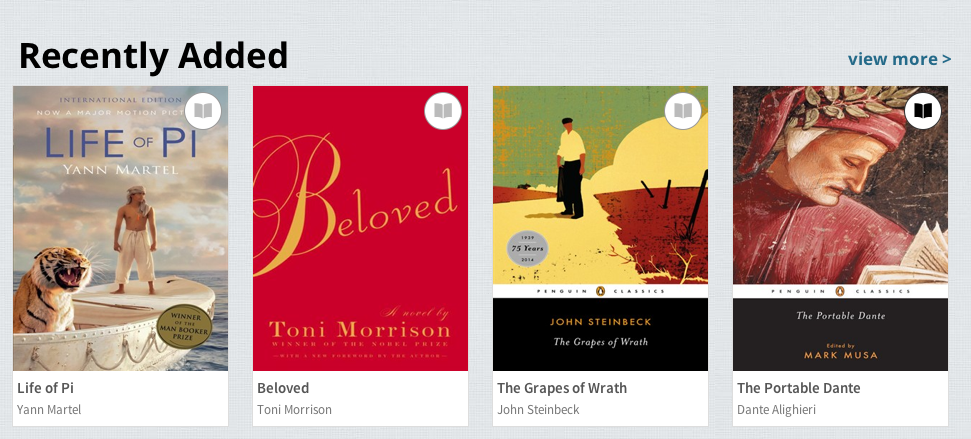 